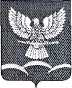 ПОСТАНОВЛЕНИЕ            АДМИНИСТРАЦИИ  НОВОТИТАРОВСКОГО СЕЛЬСКОГО ПОСЕЛЕНИЯ ДИНСКОГО РАЙОНАОт   05.04.2013                                                  	               №  288                                                                станица  НовотитаровскаяО присвоении статуса специализированной службы по вопросам похоронного дела при погребении на территории Новотитаровского сельского поселения Динского района     ООО «Кобра Гарант Юг»В соответствии с Федеральным законом от 12 января 1996 года № 8-ФЗ «О погребении и похоронном деле», Законом Краснодарского края от                      04 апреля 2004 года № 666-КЗ «О погребении и похоронном деле в Краснодарском крае», со ст. ст. 8, 65 Устава Новотитаровского сельского поселения Динского района, на основании протокола конкурсной комиссии по отбору организации специализированной службы по вопросам похоронного дела при погребении на территории Новотитаровского  сельского поселения Динского района от 18 марта 2013 года №7, п о с т а н о в л я ю:Присвоить статус специализированной службы по вопросам похоронного дела при погребении на территории Новотитаровского сельского поселения Динского района ООО «Кобра Гарант Юг».Начальнику общего отдела администрации Новотитаровского сельского поселения Динского района (Омельченко) опубликовать настоящее постановление в приложении к газете «В Контакте плюс»- «Деловой контакт» и разместить на официальном сайте администрации Новотитаровского сельского поселения Динского района www.novotitarovskaya.info.Настоящее постановление вступает в силу со дня его опубликования.Исполняющий обязанностиглавы Новотитаровскогосельского поселения					                              Г.Н. Черныш